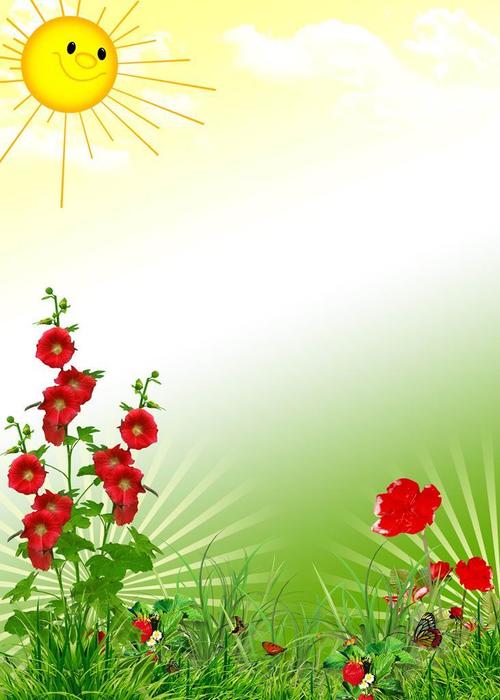 Если ребёнку трудно, как предложить помощь?ПАМЯТКА ДЛЯ РОДИТЕЛЕЙ И ПЕДАГОГОВУ всех детей бывают моменты когда им просто необходима наша помощь, но часто мы их не слышим и незнаем как помочь.Если ребёнку трудно и он готов принять Вашу помощь, обязательно помогите ему со словами : «Давай вместе». Эти волшебные слова открывают ребёнку дверь в мир новых знаний, увлечений, умений.Стоит помнить, что помогать нужно в том случае, когда ребёнок сам просит о помощи либо жалуется, что у него не выходит, не получается, он незнает как. Тогда мы, взрослые, спешим на помощь.Если ребёнку трудно и он готов принять Вашу помощь:Помогите ему, взяв на себя только то, что он не может сделать сам, остальное предоставьте ему сделать самому;По мере освоения ребёнком новых действий постепенно передавайте их ему.Стоит избегать основных ошибок:Не перекладывайте слишком рано свою часть на ребёнка, иначе он может испугаться и бросить начатое дело;В то же время не стоит долго и настойчиво учавствовать в деле, чтоб ребёнку не надоело присутствие взрослого. То, что сегодня ребёнок делает с вами, завтра он уже сможет сделать сам! И помогая ребёнку, когда он сам этого просит, Вы даёте ему возможность развиваться быстре и чувствовать себя увереннее.